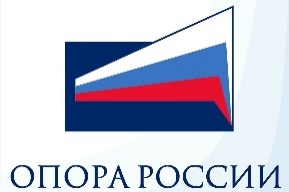 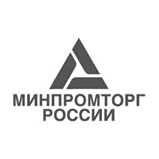 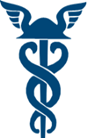 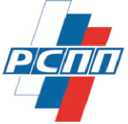 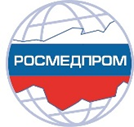 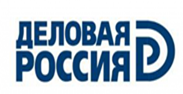 Программа официального открытия международного научно-практического форума «Российская неделя здравоохранения – 2023» и 
XV Всероссийского съезда работников фармацевтической и медицинской промышленности.10:30 - 11:30          Регистрация участников.11:30 - 12:30      	Приветствие участников форума и съезда. Министр здравоохранения РФ М.А. Мурашко, Президент ТПП РФ С.Н. Катырин, Президент РСПП А.Н. Шохин, Генеральный директор АО «Экспоцентр» А.Г. Вялкин, Заместитель министра промышленности и торговли РФ Е.Г. Приезжева, Председатель Комитета Государственной Думы по охране здоровья Б.Н. Башанкаев, Председатель Комитета Совета Федерации по социальной политике Е.А. Перминова, Руководитель Федеральной службы по надзору в сфере здравоохранения А.В. Самойлова, Член Коллегии (министр) по техническому регулированию ЕЭК В.В. Назаренко, Вице-президент РСПП В.М. Черепов, Академик-секретарь Отделения медицинских наук, член Президиума РАН В.И. Стародубов, Председатель Комитета ТПП РФ по предпринимательству в здравоохранении и медицинской промышленности В.И. Сергиенко, Президент Российского союза химиков, председатель Комиссии РСПП по химической промышленности В.П. Иванов. 12:30 - 15:00	Отчет о работе профессиональных общественных объединений, организаций и предприятий фармацевтической и медицинской промышленности по выполнению решений XIV съезда и задачах по повышению конкурентоспособности производства лекарственных средств и медицинских изделий в современных условиях. Ю.Т. Калинин	президент Союза ассоциаций и предприятий фармацевтической и медицинской промышленностиВ.А. Дмитриев	генеральный директор Ассоциации российских фармацевтических производителей, Председатель Общественного совета при РосздравнадзореПлан мероприятий по реализации стратегии развития фармацевтической промышленности на период до 2030 года.Д.С. Галкин	директор Департамента развития фармацевтической и медицинской промышленности Минпромторга РоссииА.С. Семенов	сопредседатель рабочей группы при РСПП, Президент АО "Активный Компонент".И.А. Наркевич	ректор Санкт-Петербургской государственного химики-фармацевтического университета.Основные направления стратегии развития медицинской промышленности на период до 2030 года.Ю.В. Плясунов	директор Департамента радиоэлектронной промышленности Минпромторга России Ю.А. Васильев 	директор ГБУЗ «НПКЦ диагностики и телемедицины» Департамента здравоохранения г. Москвы, главный внештатный специалист, И.В. Ожгихин	заместитель Председателя Правления АНО «Консорциум «Медицинская Техника»А.А. Свистунов	первый проректор Первого московского государственного медицинского университета имени И.М СеченоваНормативно-правовое регулирование обращения лекарственных средств и медицинских изделий в рамках ЕАЭС. Стимулирование продвижения лекарственных средств и медицинских изделий на внутренний и внешние рынкиА.Д. Апазов	президент Союза «Национальная фармацевтическая палата»А.Р. Дабагов	президент АО «Медицинские технологии Лтд»А.Л. Кедрин	председатель Правления Ассоциации фармацевтических производителей Евразийского экономического союза (АФПЕАЭС).В.В. Колин	председатель Правления Ассоциации российских производителей средств клинической лабораторной диагностикиЛ.В. Титова	исполнительный директор ассоциации «Союз Профессиональных фармацевтических организаций»О.А. Пелехатая	член Президиума Всероссийского общественного совета медицинской промышленностиН.К. Дараган	председатель координационного совета АПФЕ.И. Шапиро	генеральный директор ПСК «Фарма»А.Р. Ломаков	генеральный директор АО «НПО «СКАНЕР»В.Н. Шестаков	директор ФБУ «Государственный институт лекарственных средств и надлежащих практик»А.Ю. Герштейн	директор АНО «Центр содействия организациям и производителям продукции для лечения ран».К дискуссии по вопросам нормативно-правового регулирования обращения лекарственных средств и медицинских изделий приглашены: заместитель министра промышленности и торговли РФ Е.Г. Приезжева, заместитель министра промышленности и торговли РФ В.В. Шпак, заместитель министра здравоохранения Российской Федерации  С.В. Глаголев, заместитель министра финансов России А.М. Лавров, заместитель руководителя ФАС России Т.В. Нижегородцев, депутат Государственной Думы А.П. Петров, директор Департамента регулирования обращения лекарственных средств и медицинских изделий Минздрава России Е.М. Астапенко, заместитель руководителя Росздравнадзора, Д.Ю. Павлюков, директор Департамента бюджетной политики в сфере контрактной системы Министерства финансов Российской Федерации Т.П. Демидова, начальник Управления здравоохранения ФАС России Е.А. Клостер, заместитель директора Департамента регулирования обращения лекарственных средств и медицинских изделий Минздрава России А.А. Камалетдинова, заместитель директора Департамента развития фармацевтической и медицинской промышленности Минпромторга России Е.А. Шикина, генеральный директор ФГБУ «Научный центр экспертизы средств медицинского применения В.В. Косенко, президент межрегиональной общественной организации «Ассоциация Заслуженных врачей Российской Федерации» В.И. Егоров, президент Всероссийского общества гемофилии, сопредседатель Всероссийского союза общественных объединений пациентов Ю.А. Жулев, директор  ФГАУ «ИММ» А.В. Генералов, генеральный директор ФГБУ «Национальный институт качества»  И.А. Казьмин, генеральный директор ФГБУ «ВНИИИМТ» Росздравнадзора И.В.Иванов.15:00 - 15:30         ПЕРЕРЫВ.15:30-18:00	ОБСУЖДЕНИЕ ДОКЛАДОВ И ВОПРОСОВ ПОВЕСТКИ ДНЯ СЪЕЗДА.	ОРГАНИЗАЦИОННЫЕ ВОПРОСЫ. ПРИНЯТИЕ РЕШЕНИЯ.18:00-20:00	ПРОДОЛЖЕНИЕ ОБСУЖДЕНИЯ ВОПРОСОВ СЪЕЗДА В НЕФОРМАЛЬНОЙ ОБСТАНОВКЕ.ЦВК «Экспоцентр», г. Москва, Краснопресненская наб. 14. Конференц-зал, Павильон №74 декабря 2023 г.